                            ОБЩИНА КЮСТЕНДИЛ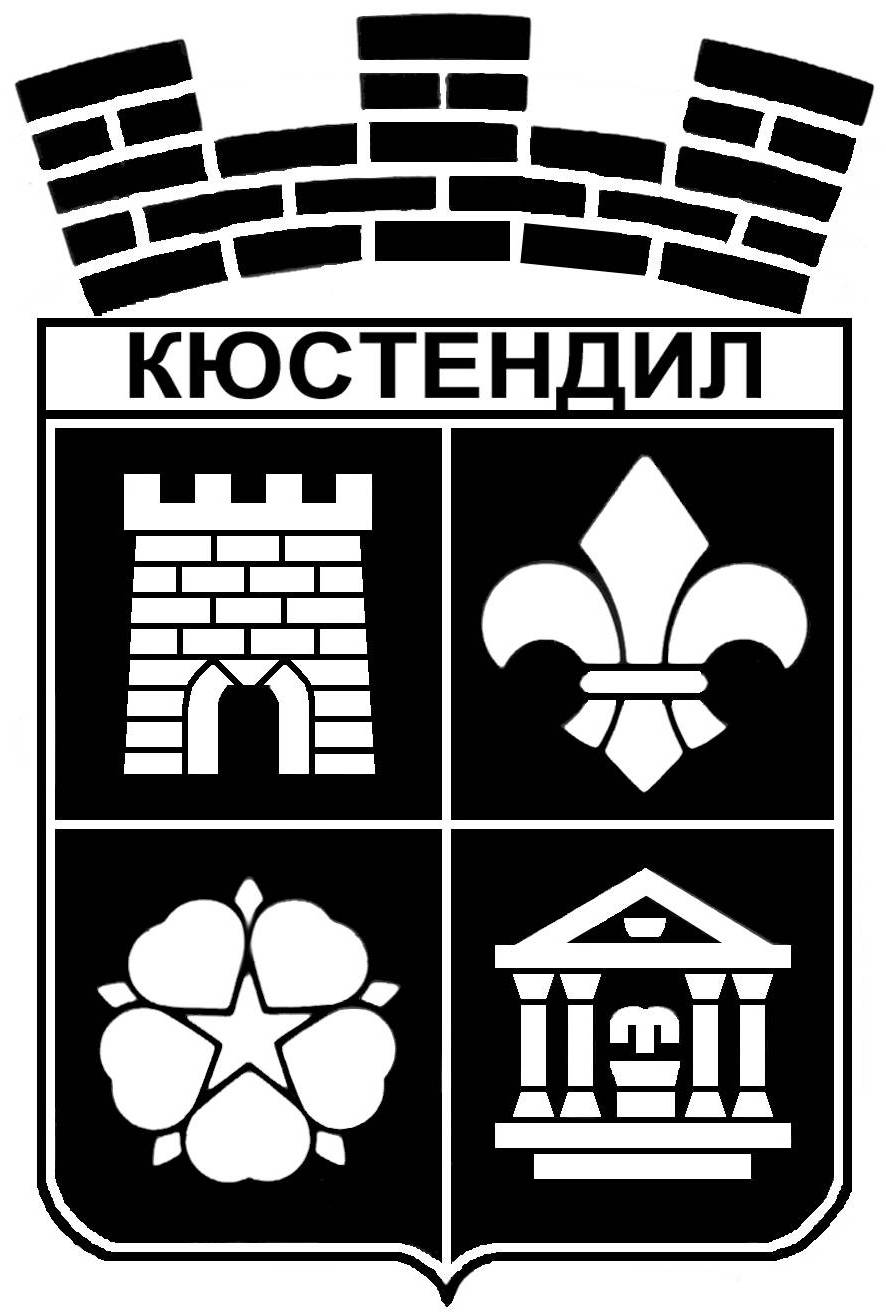 КОМПЛЕКС ЗА СОЦИАЛНИ УСЛУГИПриложение №1ААВТОБИОГРАФИЯИме: ………………………………………………………………….………………..………………..……	                                       /собствено, бащино, фамилно/Дата на раждане: /д.м.г./ ……………………………………………………….....................Гражданство: …………………………………………………………………………………….......	 Телефон и e-mail: …………………………………………………………………….….….…….Семейно положение: …………………………………………………………………..…….…	Образование: ………………………………………………………………………….………..…..	/опишете всеки обучителен курс, който сте завършили, като започнете с последния/Професионален опит / опишете всяка длъжност, която сте заемали, като започнете с последната/Социални умения и компетенции: ………….…….……………………………………..…………………………………………………………………………………………………………………………………………………………………………………………………………………………………………………………………………………… Организационни умения и компетенции: …………………………………………………….………………………………………………………………………………………………………………………………………………………………………………………………………………………………………………………………………… Технически умения и компетенции: ...........................................................................………………………………………………………………………………………………………………………………………………………………………………………………………………………………………………………………………. Друга информация: ……………………………………………………………………..………………….……………………………………………………………………………………………………………..……………………………………………………………………………………………………………………………………………..…………/За посочените образование, опит и умения е необходимо да се представят копия на документи/ Декларирам, че съм съгласен/съгласна предоставените от мен лични данни да се съхраняват и обработват от социалната услуга „Асистентска подкрепа“ към КСУ – Кюстендил при спазване на Закона за защита на личните данни.Дата:………………………                                                Декларатор:……………………Учебно заведение[ от дата – до дата ]Придобити образователни степени и дипломи:от дата – до датафирмадлъжностописание